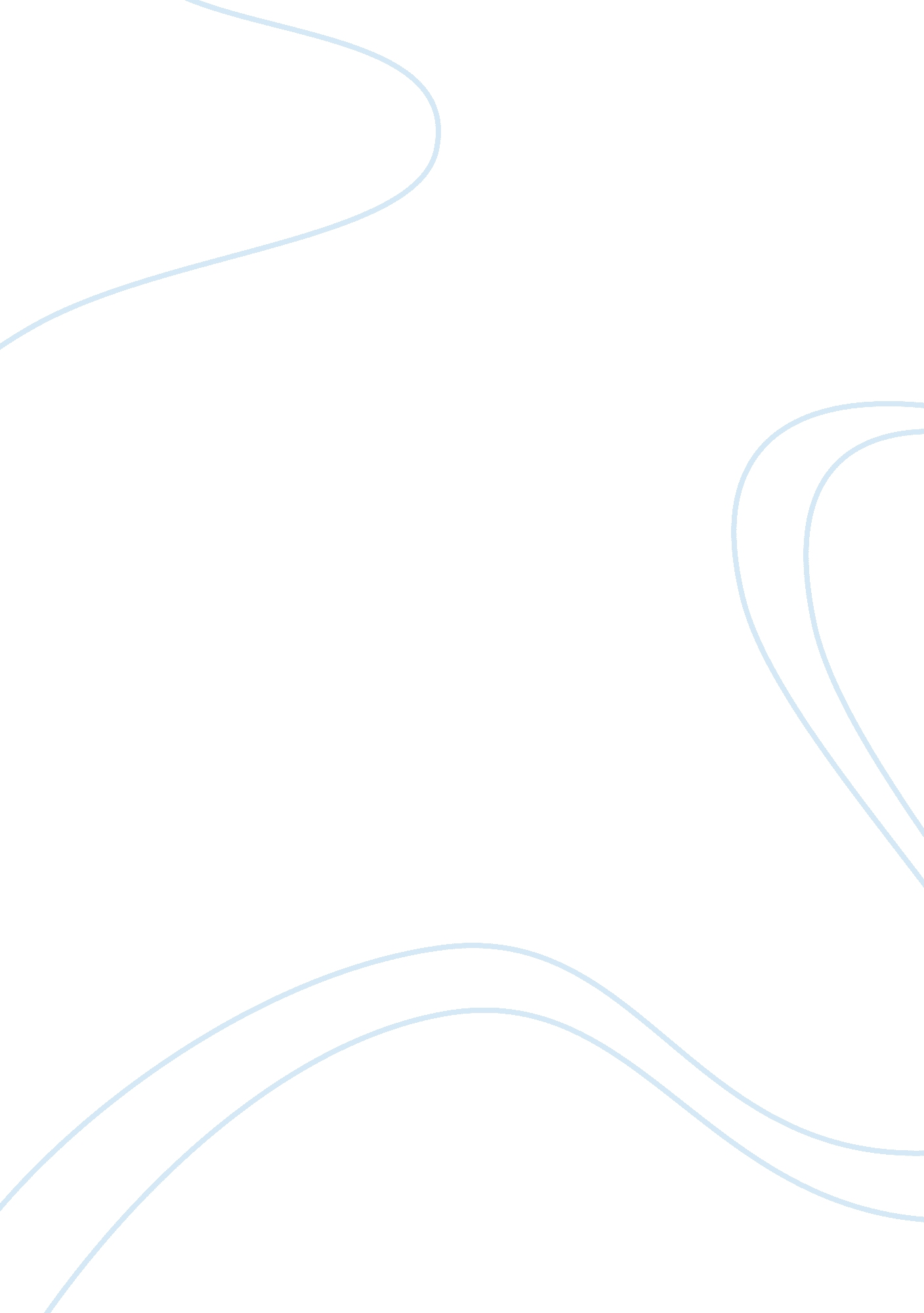 Anthropology essay examplesScience, Biology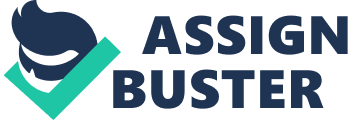 Post Industrial State and Capitalism - Industrial state is that which relies on mechanization and large-scale manufacturing of commodities in industries. 
- A post industrial state is the one which relies on services provided by human resources. 
- A capitalist economy is made up of different classes of people consisting of the bourgeoisies and proletariat each of whom plays a different role in the society (Bell, D., 2003). 
- Social stratification is the segregation of the society based on income and other socioeconomic factors. 
- In many societies, people are categorized based on their social background and economic prowess. 
- In USA, it is based on race in which the whites and colored immigrants occupy different classes. 
- In India, the caste system is based on the religious notion of categorizing people based on their family backgrounds. Race and ethnicity - Race is the classification of people based on their complexion. 
- Ethnicity is the grouping of people based on their tribes. 
- Skin color is the appearance of the body complexion into groups like black and white. 
- Continuous genetic variation means that the variations do not have a distinct boundary. 
- Race is a social concept because it only exists in the minds of people. It is not biological. 
- Different ethnic groups have different levels of political autonomy depending on the political climate of each country. 
- Ethnic conflict has been a very great problem to many nations especially in Africa. 
- A good example is Rwanda in which there was a fight between the Tutsis and Hutus which led to the death of 100, 000 people. 
- Ethnic conflicts can only be avoided through preaching peace, tolerance equal distribution of resources. Sex and Gender - Sex is the biological categorization of individuals into male and female. 
- Gender is the division of roles and responsibilities between the males and their female counterparts. 
- There are only two types of sexes- male and female. Works Cited Bell, D. (2003) The Coming of Post-Industrial Society. New York: Harper Colophon Books. 